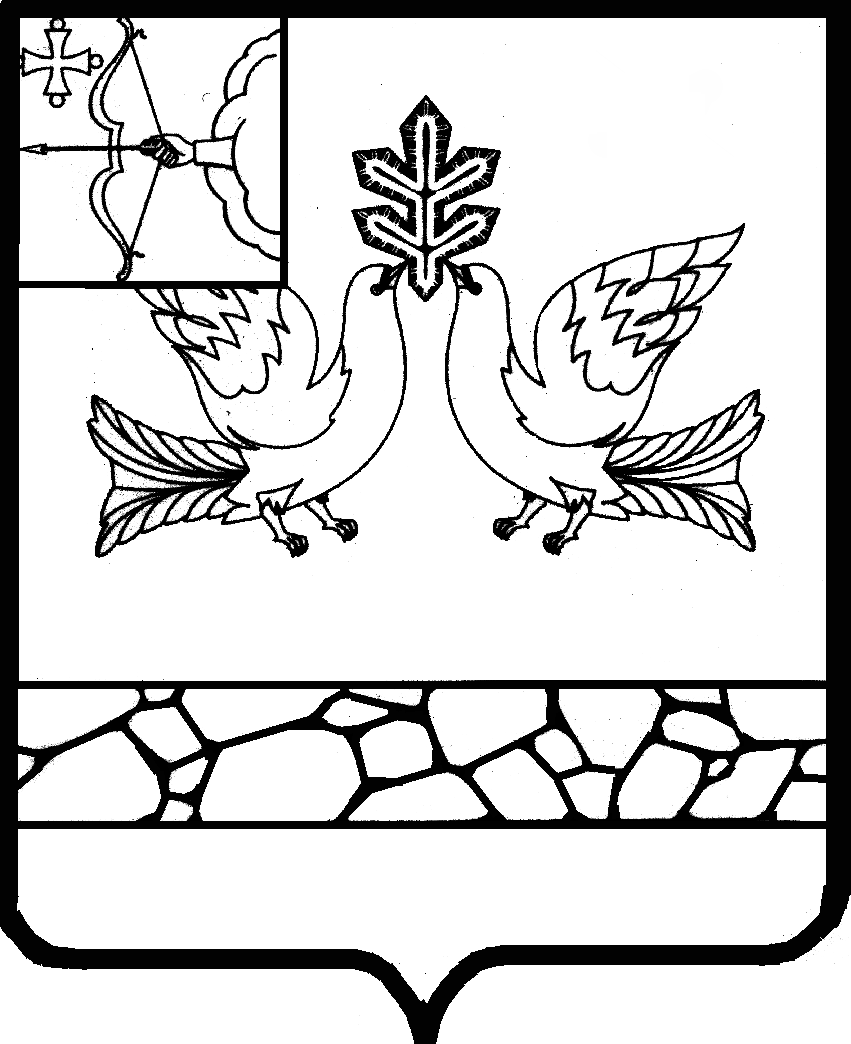 АДМИНИСТРАЦИЯ МУНИЦИПАЛЬНОГО ОБРАЗОВАНИЯ СОВЕТСКИЙ МУНИЦИПАЛЬНЫЙ РАЙОНКИРОВСКОЙ ОБЛАСТИПОСТАНОВЛЕНИЕ  31.10.2018                                                                                                           №  794                                                                                              г. Советск       Об утверждении документа планирования регулярных перевозок по муниципальным маршрутам регулярных перевозок Советского района Кировской областиВ соответствии с Федеральным законом от 13.07.2015 № 220-ФЗ «Об организации регулярных перевозок пассажиров и багажа автомобильным транспортом и городским наземным электрическим транспортом в Российской Федерации и о внесении изменений в отдельные законодательные акты Российской Федерации», постановлением администрации Советского района от 03.10.2018 № 709 «Об утверждении Порядка подготовки документа планирования регулярных перевозок по муниципальным маршрутам регулярных перевозок Советского района Кировской области», администрация Советского района ПОСТАНОВЛЯЕТ:1. Утвердить документ планирования регулярных перевозок по муниципальным маршрутам регулярных перевозок Советского района Кировской области согласно приложению.2. Главному специалисту по информационно-аналитической работе и связям с общественностью отдела по взаимодействию с районной Думой и органами местного самоуправления поселений администрации Советского района Федотовских Е.А. обеспечить официальное опубликование настоящего постановления в информационном бюллетене органов местного самоуправления Советского района Кировской области.3. Отделу документационного и информационно-технического обеспечения администрации Советского района обеспечить размещение настоящего постановления на официальном сайте органов местного самоуправления Советского района Кировской области.4. Настоящее постановление вступает в силу со дня его официального опубликования.Глава Советского района     С.А. ГалкинПриложениеУТВЕРЖДЁНпостановлением администрацииСоветского районаот  31.10.2018  № 794ДОКУМЕНТпланирования регулярных перевозок по муниципальным маршрутам регулярных перевозок Советского района Кировской области1. Общие положения1.1. Документ планирования регулярных перевозок по муниципальным маршрутам регулярных перевозок Советского района Кировской области (далее – документ планирования) разработан с учетом требований Федерального закона от 13.07.2015 № 220-ФЗ «Об организации регулярных перевозок пассажиров и багажа автомобильным транспортом и городским наземным электрическим транспортом в Российской Федерации и о внесении изменений в отдельные законодательные акты Российской Федерации» (далее - Федеральный закон № 220-ФЗ) и устанавливает перечень мероприятий по развитию регулярных перевозок пассажиров и багажа автомобильным транспортом общего пользования по муниципальным маршрутам регулярных перевозок Советского района Кировской области (далее – регулярные перевозки).1.2. Документ планирования разработан на период с 2018 по 2023 годы.1.3. Целью развития регулярных перевозок является обеспечение транспортной доступности населения, повышение качества и эффективности транспортного обслуживания населения Советского района в части организации пассажирских перевозок, определение направления развития транспортной системы и повышение инвестиционной привлекательности пассажирских перевозок.1.4. Документ планирования устанавливает перечень мероприятий по развитию регулярных перевозок. Планируемые мероприятия направлены на создание условий, обеспечивающих удовлетворение спроса населения Советского района в транспортных услугах, организацию транспортного обслуживания населения, соответствующего требованиям безопасности и качества пассажирских перевозок.1.5. Ответственной за реализацию мероприятий по развитию регулярных перевозок является администрация Советского района.1.6. В рамках реализации поставленной цели основными задачами развития регулярных перевозок являются:1.6.1. Формирование оптимальной маршрутной сети;1.6.2. Проведение процедур по определению исполнителя на выполнение регулярных перевозок.1.7. Оптимизация маршрутной сети производится с учетом реальных пассажиропотоков.2. Текущее состояние и проблемы в организации регулярных перевозок2.1. Пассажирский транспорт общего пользования регулярных перевозок представлен автобусами.2.2. Маршрутная сеть регулярных перевозок включает 6 муниципальных маршрутов регулярных перевозок Советского района (далее – муниципальный маршрут).2.3. В соответствии со статьей 14 Федерального закона № 220-ФЗ регулярные перевозки в Советском районе выполняются по регулируемым тарифам. 2.4. В настоящее время регулярные перевозки по муниципальным маршрутам осуществляет ООО «Народный вестник Вятки».Муниципальные маршруты обслуживаются автобусами среднего класса. Общее количество автобусов, осуществляющих регулярные перевозки по муниципальным маршрутам, составляет 2 единицы.2.5. Наиболее острые проблемы организации регулярных перевозок связаны с существенным снижением пассажиропотока, в том числе в связи с уменьшением численности населения в населенных пунктах Советского района.3. Перечень мероприятий по развитию регулярных перевозок3.1. При проведении инвентаризации маршрутной сети муниципальных маршрутов Советского района выявлены следующие факторы: 3.1.1. Существующая маршрутная сеть регулярных перевозок в Советском районе сформирована по направлениям, позволяющим обеспечить транспортное сообщение сельских поселений, за исключением Греховского сельского поселения, с районным центром. 3.1.2. Существующие муниципальные маршруты являются востребованными среди населения.3.1.3. Поступающие в администрацию Советского района обращения граждан связаны с отсутствием транспортного сообщения с Греховским сельским поселением. 3.2. Оптимизация маршрутной сети муниципальных маршрутов регулярных перевозок представляет собой установление, изменение и отмену муниципальных маршрутов. 3.2.1. Администрация Советского района устанавливает новые муниципальные маршруты, изменяет и отменяет муниципальные маршруты с учетом пожелания граждан муниципального образования.3.2.2. При изменении вида регулярных перевозок уведомление о решении об изменении вида регулярных перевозок должно быть направлено юридическому лицу, индивидуальному предпринимателю, уполномоченному участнику договора простого товарищества, осуществляющим регулярные перевозки по соответствующему маршруту, не позднее ста восьмидесяти дней до дня вступления указанного решения в силу.3.2.3. Сведения об установлении, изменении, отмене муниципальных маршрутов, вносятся в Реестр муниципальных маршрутов регулярных перевозок Советского района (далее – Реестр). Ведение Реестра осуществляется с учетом положений Федерального закона № 220-ФЗ.3.2.4. План проведения мероприятий по оптимизации маршрутной сети  регулярных перевозок представлен в Приложении.4. План проведения конкурсных процедур по муниципальным маршрутам по нерегулируемым тарифам и заключения муниципальных контрактов в отношении регулярных перевозок по муниципальным маршрутам по регулируемым тарифам4.1. План проведения конкурсных процедур по муниципальным маршрутам по нерегулируемым тарифам и заключения муниципальных контрактов в отношении регулярных перевозок по муниципальным маршрутам по регулируемым тарифам представлен в Приложении.5. Результат реализации документа планирования 5.1. Ожидаемые результаты реализации документа планирования:5.1.1. Повышение безопасности транспортного обслуживания населения;5.1.2. Повышение удобства, комфортности и привлекательности транспорта общего пользования;5.1.3. Повышение регулярности движения транспорта общего пользования;5.1.4. Улучшение транспортной доступности удаленных населенных пунктов._______________ПриложениеПЛАН проведения мероприятий по оптимизации маршрутной сети регулярных перевозок, конкурсных процедур по муниципальным маршрутам по нерегулируемым тарифам и заключения муниципальных контрактов в отношении регулярных перевозок по муниципальным маршрутам по регулируемым тарифам_________№ маршрутаНаименование маршрутаПротяжен-ность маршрута, кмВид регулярных перевозокУстановление, изменение, отмена муниципальных маршрутов / планируемый период проведенияПланируемый период проведения конкурсных процедур для перевозок по нерегулируемым тарифамПланируемый период заключения муниципальных контрактов для перевозок по регулируемым тарифам4Советск - Борок23,0по регулируемым тарифамизменение схемы дви-жения, мест отправле-ния (прибытия), расписания движения / по мере необходимости-01.01.2019-31.12.201901.01.2020-31.12.202001.01.2021-31.12.202101.01.2022-31.12.202201.01.2023-31.12.202313Советск - Васильково25,2по регулируемым тарифамизменение схемы дви-жения, мест отправле-ния (прибытия), расписания движения / по мере необходимости-01.01.2019-31.12.201901.01.2020-31.12.202001.01.2021-31.12.202101.01.2022-31.12.202201.01.2023-31.12.20239Советск – Воробьёва Гора33,7по регулируемым тарифамизменение схемы дви-жения, мест отправле-ния (прибытия), расписания движения / по мере необходимости-01.01.2019-31.12.201901.01.2020-31.12.202001.01.2021-31.12.202101.01.2022-31.12.202201.01.2023-31.12.202310Советск - Ильинск13,1по регулируемым тарифамизменение схемы дви-жения, мест отправле-ния (прибытия), расписания движения / по мере необходимости-01.01.2019-31.12.201901.01.2020-31.12.202001.01.2021-31.12.202101.01.2022-31.12.202201.01.2023-31.12.202312Советск - Кожа35,8по регулируемым тарифамизменение схемы дви-жения, мест отправле-ния (прибытия), расписания движения / по мере необходимости-01.01.2019-31.12.201901.01.2020-31.12.202001.01.2021-31.12.202101.01.2022-31.12.202201.01.2023-31.12.202314Советск - Шаваржаки69,0по регулируемым тарифамизменение схемы дви-жения, мест отправле-ния (прибытия), расписания движения / по мере необходимости-01.01.2019-31.12.201901.01.2020-31.12.202001.01.2021-31.12.202101.01.2022-31.12.202201.01.2023-31.12.2023